LO: To explain how levers, pulleys and gears work.
HOM: Thinking flexibly.What do you think these are examples of? 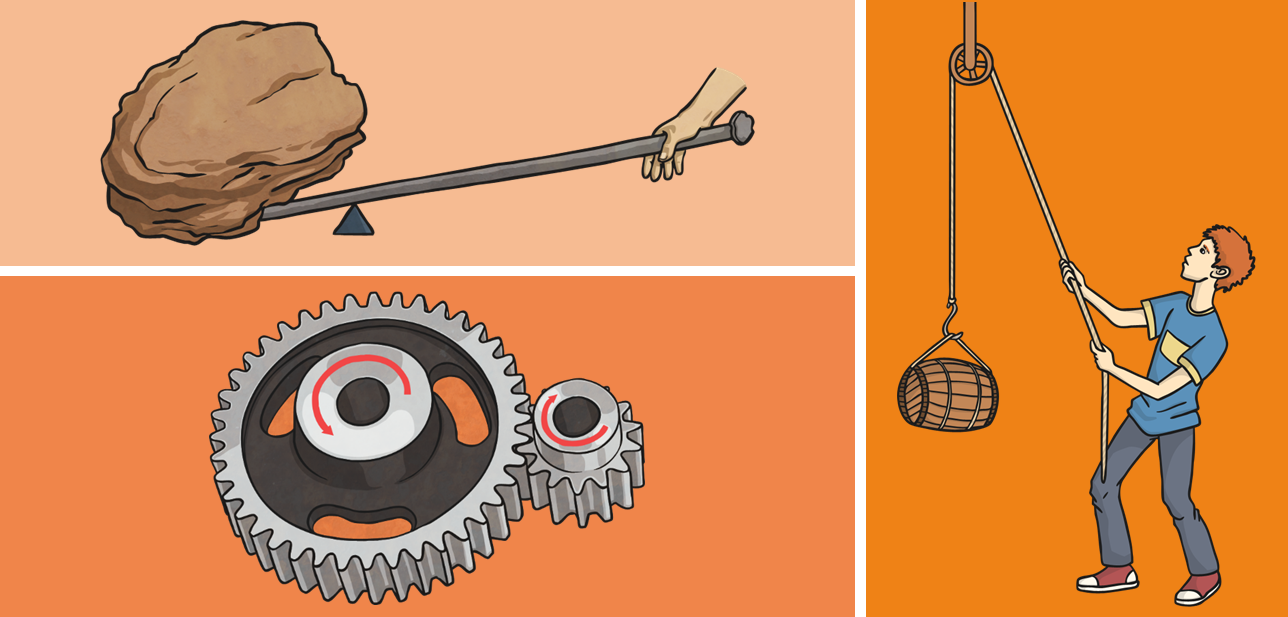 ________________________________________________________________________________________________________________________________________________________________________________________________________________________________________________________________________________________________________________________________________________________________________________________________________________________________________________________________________________________________________________________________________________________________________________________________________________________Levers, gears and pulleys are all mechanisms that make jobs easier to do. What is a mechanism?_______________________________________________________________________________________________________________________________________________________________________________________________________________________________________________________________________________________________________________________________________________________________________________________What is a pulley? 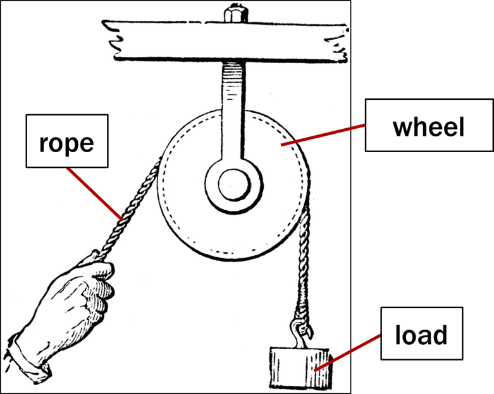 ____________________________________________________________________________________________________________________________________________________________________________________________________________________________________________________________________________________________________________What is a lever?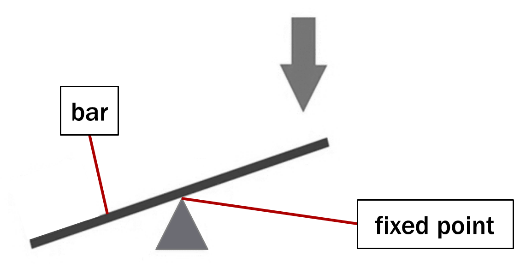 ____________________________________________________________________________________________________________________________________________________________________________________________________________________________________________________________________________________________________________What are gears?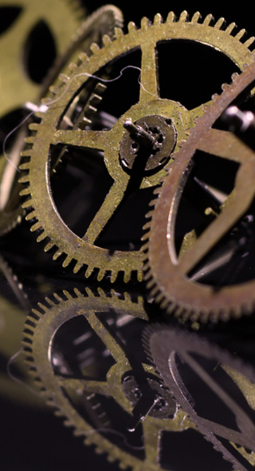 ____________________________________________________________________________________________________________________________________________________________________________________________________________________________________________________________________________________________________________Decide which ones are levers, pulleys or gears. Explain why.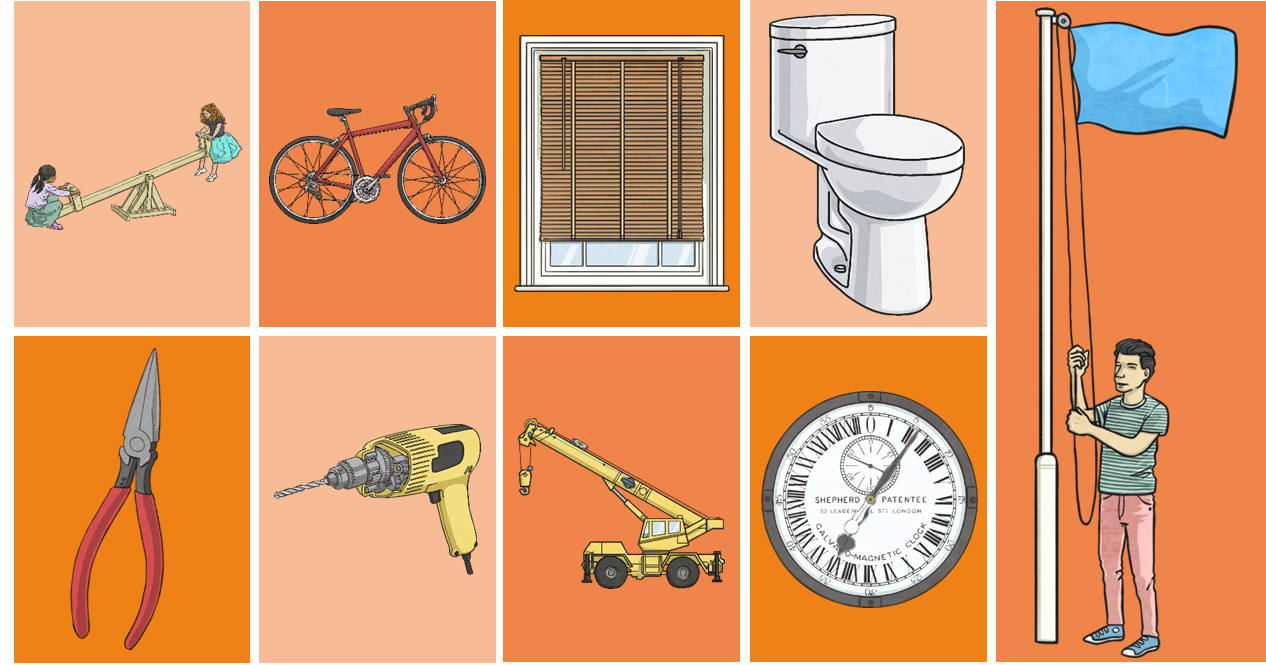 ____________________________________________________________________________________________________________________________________________________________________________________________________________________________________________________________________________________________________________________________________________________________________________________________________________________________________________________________________________________________________________________________________________________________________________________________________________________________________________________________________________________________________________________________________________________________________________________________________________________________________________________________________________________________________________________________________Create your own mechanism to complete a job.Will it require a pulley, a lever or gears? Below, explain how your machine works. ______________________________________________________________________________________________________________________________________________________________________________________________________________________________________________________________________________________________________________________________________________________________________________________________________________________________________________________________________________________________________________________________________________________________________________________________________________________________________________________________________________________________________________________________________________________________________________